ШУÖМПОСТАНОВЛЕНИЕ08.02.2022                                                                                                        № 232с.Корткерос, Корткеросский р-н,Республика КомиОб утверждении муниципальной программы «Энергосбережение и повышение энергетической эффективности на территории муниципального образования муниципального района «Корткеросский» на 2022 – 2027 годыВ соответствии с Федеральным законом от 23 ноября 2009 года № 261-ФЗ «Об энергосбережении и о повышении энергетической эффективности и о внесении изменений в отдельные законодательные акты Российской Федерации», администрация муниципального района «Корткеросский» постановляет:1. Утвердить муниципальную программу «Энергосбережение и повышение энергетической эффективности на территории муниципального образования муниципального района «Корткеросский» на 2022 – 2027 годы, согласно приложению к настоящему постановлению.2. Признать утратившим силу постановление администрации от 24.10.2018 № 1108 «Об утверждении муниципальной программы энергосбережения и повышения энергетической эффективности на территории муниципального образования муниципального района «Корткеросский» на 2018 – 2025 годы».3. Настоящее постановление вступает в силу со дня его принятия.4. Контроль за исполнением постановления возложить на заместителя Главы муниципального района «Корткеросский»-руководителя администрации (Изъюрова С.Л.).Глава муниципального района «Корткеросский»- руководитель администрации                                                              К.Сажин«Кöрткерöс» муниципальнöй районса администрация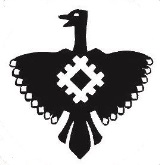 Администрация  муниципального района «Корткеросский»